SchulversuchspraktikumBastian HollemannSommersemester 2015Klassenstufen 5 & 6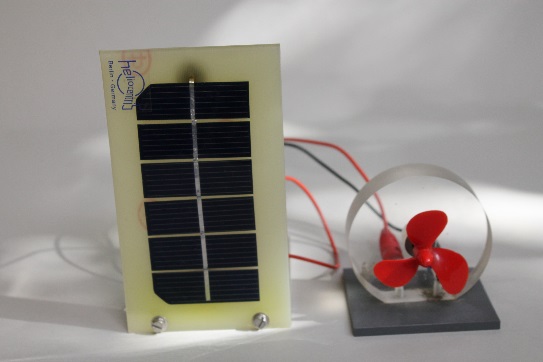 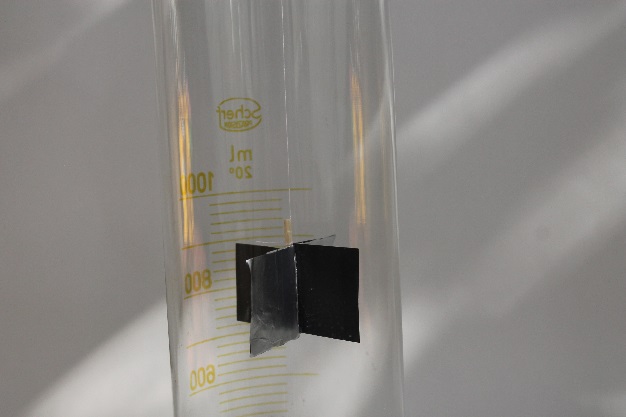 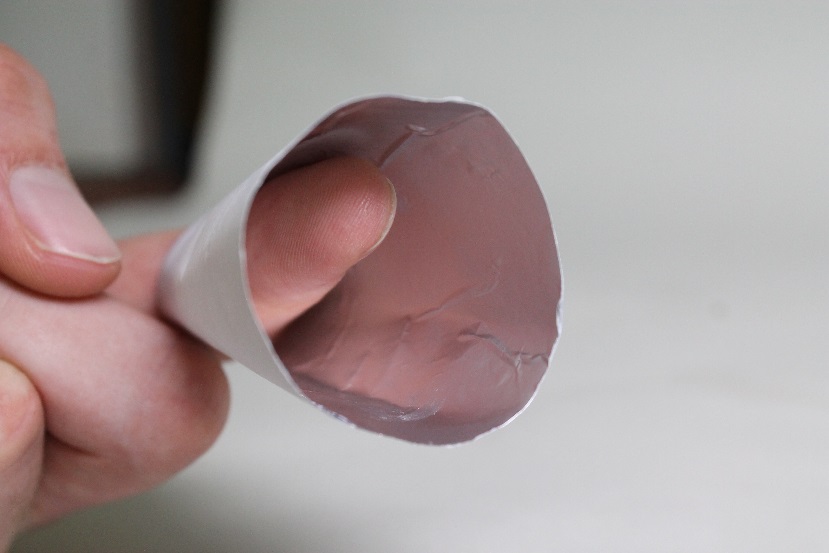 Einfache SolaranlagenWeiterer LehrerversuchFokussierung von LichtstrahlenMaterialien: 		Lichtquelle, Solarzelle, Sammellinse, Krokodilklemmen, Motor mit einem RotorChemikalien:		Es werden keine Chemikalien benötigt.Durchführung: 		Die Lichtquelle wird so in einem Abstand zur Solarzelle positioniert, dass die Strahlungsenergie noch nicht ausreicht um den Motor anzutreiben. Anschließend wird die Linse zwischen die Lichtquelle und die Solarzelle gehalten, sodass eine Fokussierung des Lichtes auf die Solarzelle gewährleistet ist. Beobachtung:		Der Propeller dreht sich.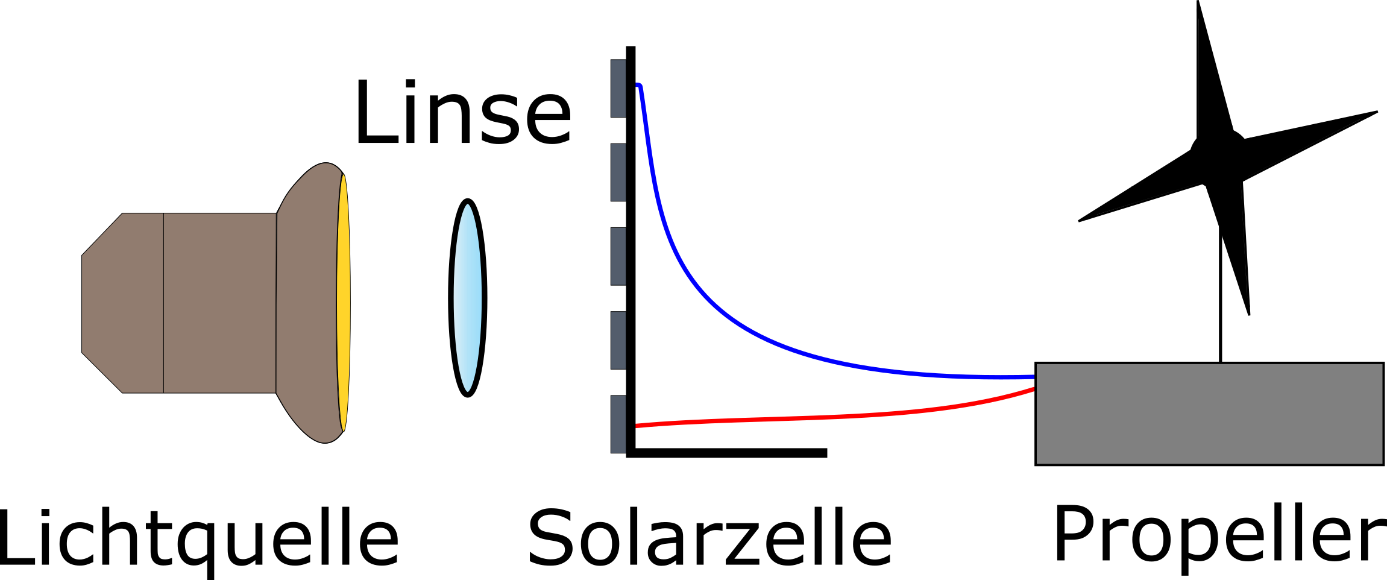 Abb.  -  Versuchsaufbau zum Versuch Fokussierung von Solarzellen.Deutung:			Die Strahlungsenergie ist zu Beginn des Versuches noch nicht ausreichend um den Motor anzutreiben. Durch die Fokussierung werden auch die Lichtstrahlen auf die Solarzelle gelenkt, die ansonsten nicht auf die Zelle treffen würden. Die dadurch erhöhte Energiemenge reicht aus um den Motor anzutreiben.Entsorgung:	           	Es ist keine Entsorgung von Chemikalien erforderlich. Literatur:	[1] R. Hug, http://www.solarserver.de/solarmagazin/solar-report_0408.html, 17.04.2008, (Zuletzt abgerufen am 02.08.2015 um 15:35 Uhr).Weiterer SchülerversuchDie FingerheizungMaterialien: 		Alufolie, Schere, KleberChemikalien:		Es werden keine Chemikalien benötigt.Durchführung: 		Schneide aus der Alufolie eine ca. 10 cm breite filterförmige Form aus. Drehe aus dem Papier einen Trichter, sodass dein Zeigefinger gerade noch durch die Öffnung passt und klebe den Trichter zusammen. Stecke deinen Finger in die Öffnung und halte diesen in die Sonne oder vor eine Lichtquelle. Halte zum Vergleich einen anderen Finger daneben.Beobachtung:		Der Finger im Trichter heizt sich schneller auf.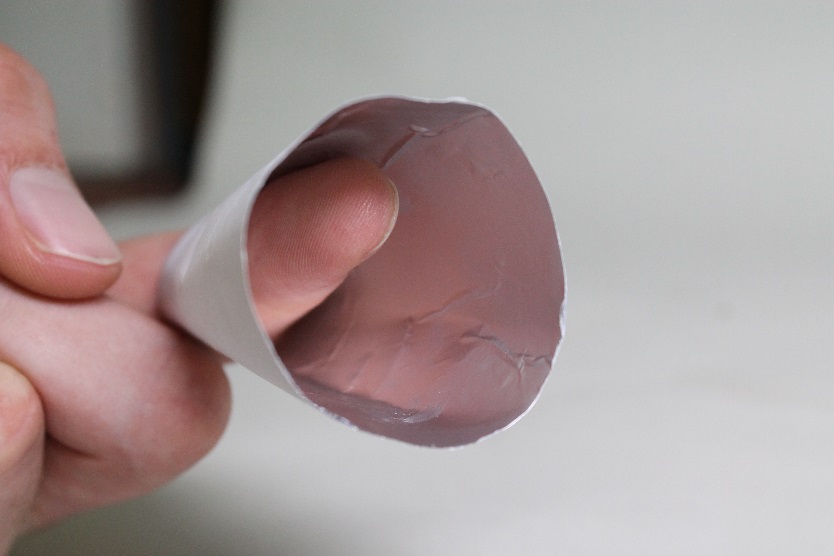 Abb.  -  Abbildung des Trichters.Deutung:			Die Sonnenstrahlen werden von der Alufolie reflektiert. Durch die Trichterform werden diese auf den Finger gelenkt, der sich somit schneller erwärmt.Entsorgung:	           	Es ist keine Entsorgung von Chemikalien erforderlich. Literatur:	T. Seilnacht, http://www.seilnacht.com/Lexikon/13Alu.htm, (Zuletzt abgerufen am 02.08.2015 um 15:45 Uhr).